Publicado en Barcelona el 17/07/2017 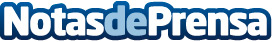 MobilePro presenta tendencias de Mobile Commerce y continúa creciendo a través de su Red de DistribuidoresMobilePro, la primera plataforma de Mobile Marketing presenta "Mobile Commerce: las tendencias para 2017" mientras sigue su proceso de expansión de redes de distribución. El comercio mundial  a través del Smartphone continúa creciendo. El gasto medio de una compra a través del Smartphone es de 85 dólares.
Datos de contacto:Claudia MontesCoordinadora de Marketing Tormo Franquicias Consulting911 592 558Nota de prensa publicada en: https://www.notasdeprensa.es/mobilepro-presenta-tendencias-de-mobile_1 Categorias: Franquicias Marketing Emprendedores E-Commerce http://www.notasdeprensa.es